小学校高学年の保護者のみなさま冬休み！お子さんと読書で季節を感じてみませんか？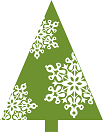 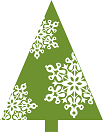 冬休みがやってきました！冬休みの時期は，この季節ならではの行事があり，何かと気忙しい季節です。クリスマス，年末の大掃除，そしてお正月――準備がたくさんありますし，お子さんもお手伝いで忙しくなるかもしれません。でも，寒い中がんばったら，ほんの少し時間を見つけて，暖かい場所で，お子さんと一緒に読書で休憩してみませんか。12月といえばクリスマス！クリスマスの本をご紹介します。■クリスマスの物語■せっかくのクリスマスです。クリスマスの雰囲気溢れる本を読んでみませんか。例）『クリスマス・キャロル　角川つばさ文庫』（ディケンズ/作　KADOKAWA　2013.11）『名作で読むクリスマス　講談社青い鳥文庫』（青い鳥文庫編集部/編　講談社　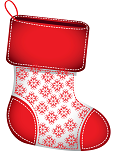 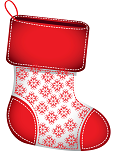 2015.11）ちょっとほっこり，絵本もどうでしょうか。例）『100にんのサンタクロース』（谷口智則/作・絵　文溪堂　2013.11）さて，読書，といっても，物語を読むだけではありません。わからないことを調べたり，「やってみたい！」を実現する方法を教えてくれたり，本は経験のための第一歩をくれます。大人は知っていて当たり前，なんとなく知っているから疑問にも思わなかった，そんな普通のことが子どもにとっては不思議なこと。子どもにとって，世界は知らないことで溢れています。■そもそもクリスマスってなに？■例）『クリスマス事典』（国際機関日本サンタピア委員会/監修　あすなろ書房　2001.11）■クリスマスにお菓子を作りたい！■例）『こどもパティシエマジカルレシピ　　おいしくって心がときめく簡単スイーツレシピ』（こどもパティシエ制作委員会/著　セブン&アイ出版　2015.1）★クリスマスのお菓子がp.80-83に載っています。クリスマス以外の料理もたくさん！■クリスマスの飾りを作りたい！■例）『まるごとクリスマススペシャル』（コダシマアコ/著　かもがわ出版　2010.11）クリスマスに関する疑問，知りたいことを調べるのに参考にしてほしい本を紹介してきました。お子さんに何か聞かれて，わからない，説明が難しい，そんな時はどうされていますか？スマートフォンで，インターネットで調べる方が多いと思います。確かに便利ですね。でもインターネットの情報は，最新の情報を知ることができる反面，だれが書いたのかがわからないものが多く，信頼できる情報を選ぶのが難しいもの。そんな時は知りたい分野の事典を見てみてください。お正月について調べるなら，例）『日本の心を伝える年中行事事典』（野本寛一/編　岩崎書店　2013.11）   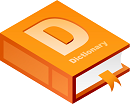 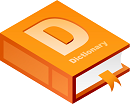 などがあります。分野がわかりにくければ，『百科事典』の出番です。『百科事典』は，それぞれの項目ごとに専門知識が集まったとても贅沢な資料です。ページをめくって一所懸命調べたことは，知識として身につきます。スマートフォンの前に，『事典』を使って調べてみてください！クリスマス，お正月，こういった行事のある時は，図書館で展示コーナーができていることが多いです。お買い物のついでに，少し図書館で暖まりつつ，本を読んでみませんか？